Проект                                                                              «Подготовлен департаментом                                                                            архитектуры и градостроительства»МУНИЦИПАЛЬНОЕ ОБРАЗОВАНИЕГОРОДСКОЙ ОКРУГ СУРГУТХАНТЫ-МАНСИЙСКОГО АВТОНОМНОГО ОКРУГА – ЮГРЫАДМИНИСТРАЦИЯ ГОРОДАПОСТАНОВЛЕНИЕО внесении изменений в постановление Администрации города от 11.05.2022 № 3651 «Об утверждении Правил землепользования и застройки на территории города Сургута»В соответствии со статьями 31, 33 Градостроительного кодекса Российской Федерации, Законом Ханты-Мансийского автономного округа – Югры 
от 18.04.2007 № 39-оз «О градостроительной деятельности на территории Ханты-Мансийского автономного округа – Югры», Уставом муниципального образования городской округ Сургут Ханты-Мансийского автономного округа – Югры, распоряжением Администрации города от 30.12.2005 № 3686 
«Об утверждении Регламента Администрации города», учитывая результаты публичных слушаний (протокол публичных слушаний от 11.12.2023 № 230) 
заключения о результатах публичных слушаний и рекомендации комиссии 
по градостроительному зонированию (протокол заседания комиссии 
по градостроительному зонированию от 14.12.2023 № 319):1. Внести в постановление Администрации города от 11.05.2022 № 3651 «Об утверждении Правил землепользования и застройки на территории города Сургута» (с изменениями от 18.08.2022 № 6750, 16.09.2022 № 7302, 19.10.2022 № 8279, 09.01.2023 № 01, 16.01.2023 № 282, 18.04.2023 № 2005, 24.08.2023 
№ 4171, 19.09.2023 № 4533, 28.09.2023 № 4645, 08.11.2023 № 5415, 17.11.2023 
№ 5634) следующие изменения:1.1. Статью 53 раздела II приложения к постановлению изложить 
в следующей редакции:«Статья 53. Зона железнодорожного транспорта ИТ.21. Основные виды и параметры разрешенного использования земельных участков и объектов капитального строительства:2. Условно разрешенные виды и параметры использования земельных участков и объектов капитального строительства: нет.3. Вспомогательные виды и параметры разрешенного использования 
земельных участков и объектов капитального строительства: нет».1.2. В приложении к постановлению изменить границы территориальных зон ОД.3 «Зона размещения объектов торгового назначения и общественного 
питания» в результате исключения, ОД.4 (ДОУ) «Зона размещения объектов 
образования и просвещения» в результате увеличения на земельном участке 
с кадастровыми номерами 86:10:0101229:14, расположенном по адресу: город Сургут, микрорайон ПИКС, улица Грибоедова 4/3.1.3. Раздел III приложения к постановлению изложить в новой редакции согласно приложению к настоящему постановлению.2. Департаменту массовых коммуникаций и аналитики разместить 
настоящее постановление на официальном портале Администрации города: www.admsurgut.ru .3. Муниципальному казенному учреждению «Наш город»:3.1. Опубликовать (разместить) настоящее постановление в сетевом 
издании «Официальные документы города Сургута»: docsurgut.ru.3.2. Опубликовать настоящее постановление в газете «Сургутские 
ведомости».4. Настоящее постановление вступает в силу после его официального 
опубликования.5. Контроль за выполнением постановления возложить на заместителя Главы города, курирующего сферу архитектуры и градостроительства.Глава города                                                                                                 А.С. ФилатовПриложениек постановлению Администрации городаот_____________№_______Раздел III. КАРТА ГРАДОСТРОИТЕЛЬНОГО ЗОНИРОВАНИЯ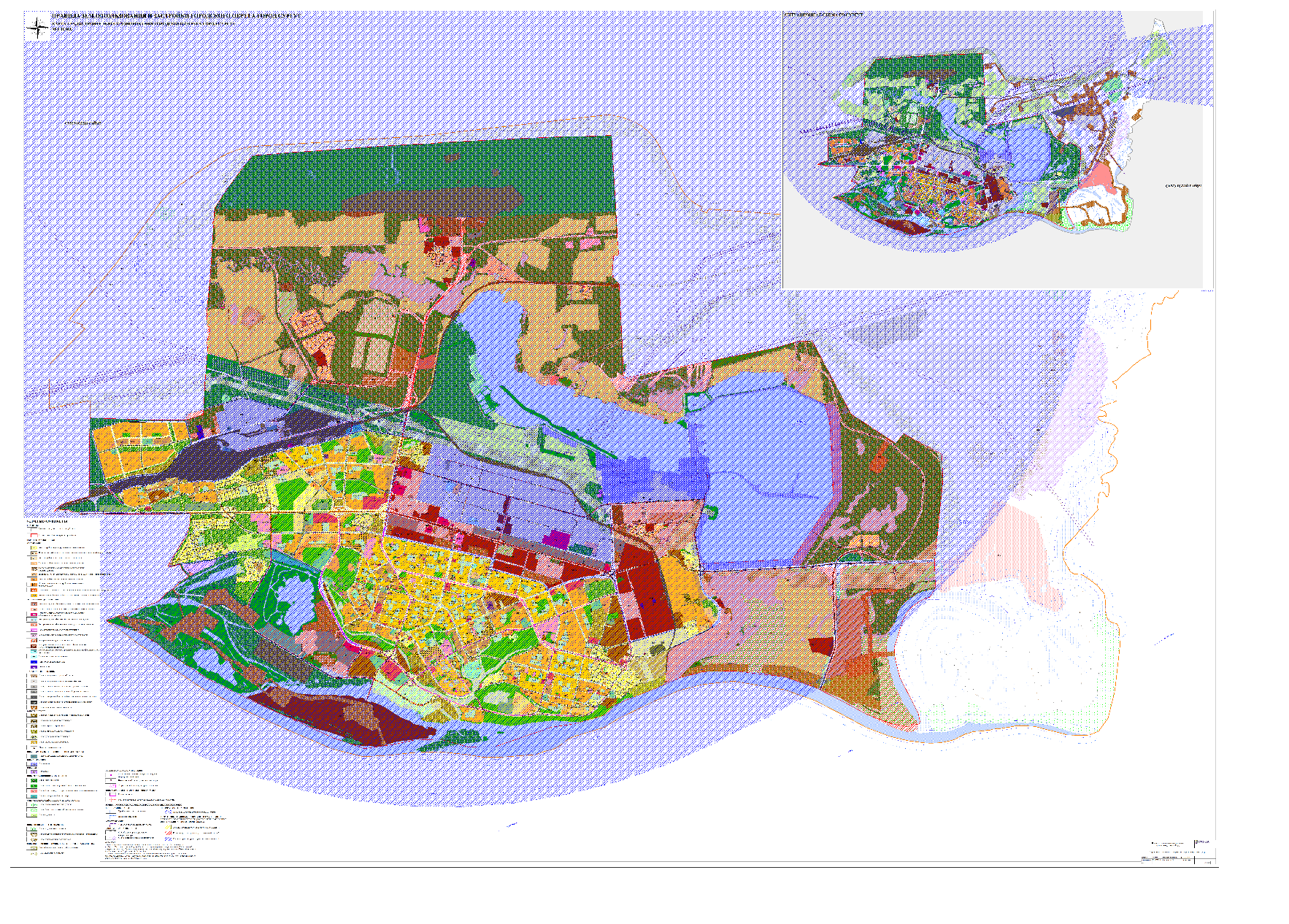 Исполнитель:Малыхина Александра Николаевна, ведущий специалист отдела формирования и освобождения земельных участков департамента архитектуры и градостроительства Администрации города, тел.: 8 (3462) 52-82-66Виды использованияПараметры разрешенного использованияОграничения использования земельных участков и объектов капитального строительстваЖелезнодорожный транспортИспользование земельных участков осуществлять в соответствии с Постановлением Правительства Российской Федерации от 12.10.2006 № 611 
«О порядке установления и использования полос отвода и охранных зон железных дорог», Приказом Министерства транспорта Российской Федерации от 06.08.2008 № 126 «Об утверждении Норм отвода земельных участков, необходимых для формирования полосы отвода железных дорог, а также норм расчета охранных зон железных дорог»Виды использованияПараметры разрешенного использованияОграничения использования земельных участков и объектов капитального строительстваСклады